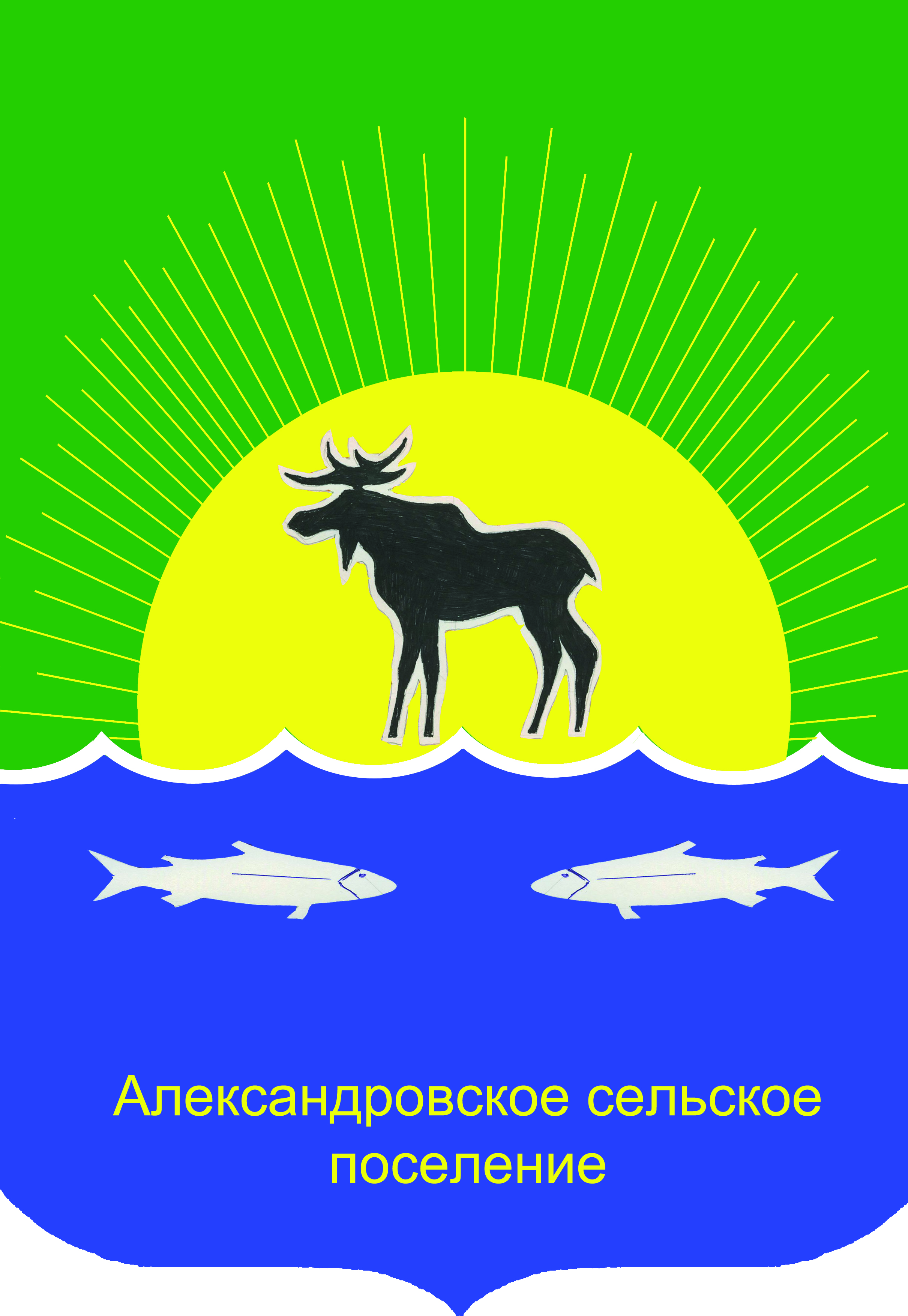 СОВЕТ АЛЕКСАНДРОВСКОГО СЕЛЬСКОГО ПОСЕЛЕНИЯ Решение16.12.2020 										№ 237-20-41пс. АлександровскоеОб утверждении перспективного плана работы Совета Александровского сельского поселения на 2021 годРассмотрев и обсудив представленный на утверждение Совета поселения проект перспективного плана работы Совета Александровского сельского поселения на 2021 год, руководствуясь статьей 11 Регламента Совета Александровского сельского поселения,Совет Александровского сельского поселения РЕШИЛ:Утвердить перспективный план работы Совета Александровского сельского поселения на 2021 год согласно приложению.Контроль за выполнением перспективного плана работы Совета Александровского сельского поселения на 2021 год возложить на Пьянкова Д.В., исполняющего полномочия председателя Совета поселения.Перспективный план работы Совета поселения на 2021 год направить Администрации Александровского сельского поселения, прокурору Александровского района.Настоящее решение обнародовать в установленном порядке, а также разместить на официальном сайте Александровского сельского поселения.Приложение к решению Совета Александровского сельского поселения от 16.12.2020 № 237-20-41пПерспективный план работы Совета Александровского сельского поселенияна 2021 годГлава Александровского сельского поселения, исполняющий полномочия председателя Совета Александровского сельского поселения______________ Д.В. Пьянков№п/пСодержание мероприятийОснование для внесения в проект плана работы Совета поселения (наименование и номер статьи нормативного акта, массовые обращения избирателей, другие основания)Срок исполнения(дата проведения сессии)Предельныйсрок предоставления согласованного проекта в Совет поселения Ответственный исполнитель1. Подготовка вопросов для рассмотрения на сессии Совета поселения1. Подготовка вопросов для рассмотрения на сессии Совета поселения1. Подготовка вопросов для рассмотрения на сессии Совета поселения1. Подготовка вопросов для рассмотрения на сессии Совета поселения1. Подготовка вопросов для рассмотрения на сессии Совета поселения1. Подготовка вопросов для рассмотрения на сессии Совета поселения1О согласовании перечня работ по благоустройству населённых пунктов  Александровского сельского поселения на 2021 годЯнварь-февральНе позднее, чем за 10 дней до сессииЗаместитель главы поселенияСоциально-экономический комитет Совета поселения2О внесении изменений в Устав муниципального образования «Александровское сельское поселение»Изменения в законодательствеПо мере необходимостиНе позднее, чем за 10 дней до сессииЮрист Администрации АСПКонтрольно-правовой комитет Совета поселения3О назначении публичных слушаний по внесению изменений в Устав Александровского сельского поселенияП.1) ч. 3.2 ст. 3 Положения о порядке организации и проведения публичных слушаний, общественных обсуждений на территории муниципального образования «Александровское сельское поселение», утверждённого решением Совета поселения от 18.04.2018 № 51-18-7пПо мере необходимостиНе позднее, чем за 10 дней до сессииЮрист Администрации АСПКонтрольно-правовой комитет Совета поселения4О результатах осуществления внешнего муниципального финансового контроляРешение Совета поселения от 20.11.2012 № 13-12-2п «О передаче полномочий контрольно-счётного органа Александровского сельского поселения»По мере поступления документовНе позднее, чем за 10 дней до сессииКонтрольно-ревизионная комиссия Александровского районаСоциально-экономический комитет Совета поселения5О внесении изменений в Программу «Комплексное развитие систем коммунальной инфраструктуры на территории Александровского сельского поселения на 2013-2015 год и на перспективу до 2020 года»П. 9 ст. 8 Устава поселенияФевраль, апрель, июль, октябрь, декабрьНе позднее, чем за 10 дней до сессииЭкономист Администрации АСПСоциально-экономический комитет Совета поселения6О внесении изменений в программу комплексного развития транспортной инфраструктуры на территории Александровского сельского поселения на 2016-2032 годыП. 9 ст. 8 Устава поселенияФевраль, апрель, июль, октябрь, декабрьЭкономист Администрации АСПСоциально-экономический комитет Совета поселения7Об утверждении плана работы Совета поселения на 2 квартал 2021 годаСт.11 Регламента Совета поселенияМартНе позднее, чем за 10 дней до сессииПьянков Д.В.Аппарат СоветаКонтрольно-правовой комитет Совета поселения8Об исполнении бюджета Александровского сельского поселения за 2020 годСт. 36 Положения «О бюджетном процессе в муниципальном образовании «Александровское сельское поселение», утверждённого решением № 54-13-11п от 15.05.2013До 01 апреляНе позднее, чем за 10 дней до сессииДик О.П.Социально-экономический комитет Совета поселенияКонтрольно-ревизионная комиссия9Об отчёте Главы поселения за 2020 годЧ. 2 ст. 22 Устава поселениямайНе позднее, чем за 10 дней до сессииПьянков Д.В.Контрольно-правовой комитет Совета поселения10О назначении публичных слушаний по проекту решения об отчёте об исполнении бюджета поселения за 2020 годСт. 36 Положения «О бюджетном процессе в муниципальном образовании «Александровское сельское поселение», утверждённого решением № 54-13-11п от 15.05.2013Апрель-майНе позднее, чем за 10 дней до сессииДик О.П.Контрольно-правовой комитет Совета поселенияКонтрольно-ревизионная комиссия Александровского района11Об утверждении плана работы Совета поселения на 3 квартал 2021 годаСт.11 Регламента Совета поселенияИюньНе позднее, чем за 10 дней до сессииПьянков Д.В.Аппарат СоветаКонтрольно-правовой комитет Совета поселения12О присвоении звания «Почётный житель Александровского сельского поселения»Ст.15 Положения «О наградах муниципального образования «Александровское сельское поселение», утверждённого решением Совета поселения от 10.07.2013 № 67-13-13пИюнь, августНе позднее, чем за 10 дней до сессииКомиссия по наградамСоциально-экономический  комитет Совета поселения13О награждении Благодарностью Совета поселенияСт.15 Положения «О наградах муниципального образования «Александровское сельское поселение», утверждённого решением Совета поселения от 10.07.2013 № 67-13-13пПо мере поступления ходатайствНе позднее, чем за 10 дней до сессииКомиссия по наградамСоциально-экономический  комитет Совета поселения14Информация об итогах двухмесячника по санитарной очистке территории населённых пунктов Александровского сельского поселенияП.п. 9 ч. 10 ст.35 №131-ФЗ «Об общих принципах организации местного самоуправления в РФ»августНе позднее, чем за 10 дней до сессииЗаместитель главы поселенияСоциально-экономический  комитет Совета поселения15Информация о ходе  работ по благоустройству населённых пунктов Александровского сельского поселения в летний периодП.п. 9 ч. 10 ст.35 №131-ФЗ «Об общих принципах организации местного самоуправления в РФСентябрьНе позднее, чем за 10 дней до сессииЗаместитель главы поселенияСоциально-экономический  комитет Совета поселения16О подготовке теплосетей к отопительному сезонуП.п. 9 ч. 10 ст.35 №131-ФЗ «Об общих принципах организации местного самоуправления в РФ»СентябрьНе позднее, чем за 10 дней до сессииДиректор МКП «ТВС»Социально-экономический  комитет Совета поселения17Об утверждении плана работы Совета поселения на 4 квартал 2021 годаСт.11 Регламента Совета поселенияСентябрьНе позднее, чем за 10 дней до сессииПьянков Д.В.Аппарат СоветаКонтрольно-правовой комитет Совета поселения18О назначении публичных слушаний по проекту бюджета поселения на 2022 год и плановый период 2023 и 2024 годовП.2) ч 3.2 ст 3 Положения о порядке организации и проведения публичных слушаний, общественных обсуждений на территории муниципального образования «Александровское сельское поселение», утверждённого решением Совета поселения от 18.04.2018 № 51-18-7пНоябрьНе позднее, чем за 10 дней до сессииБукарина Т.Ф.Контрольно-правовой комитет Совета поселенияКонтрольно-ревизионная комиссия19О принятии проекта бюджета поселения на 2022 год и плановый период 2023 и 2024 годов в первом чтенииСт. 18 Положения «О бюджетном процессе в муниципальном образовании «Александровское сельское поселение», утверждённого решением № 54-13-11п от 15.05.2013НоябрьНе позднее, чем за 10 дней до сессииБукарина Т.Ф.Социально-экономический комитет Совета поселения20Отчёт о работе социально-экономического комитетаП. 36 Положения «О комитетах Совета Александровского сельского поселения», утвержденного решением Совета поселения от 29.03.2013 № 41-13-9пНе реже 1 раз в полугодиеНе позднее, чем за 10 дней до сессииИпокова И.Д.Контрольно-правовой комитет Совета поселения21Отчёт о работе контрольно-правового комитетаП. 36 Положения «О комитетах Совета Александровского сельского поселения», утвержденного решением Совета поселения от 29.03.2013 № 41-13-9пНе реже 1 раз в полугодиеНе позднее, чем за 10 дней до сессииПлешка А.В.Контрольно-правовой комитет Совета поселения22Прогнозный план приватизации муниципального имущества муниципального образования «Александровское сельское поселение» на 2022 годПп. 4 п. 7 Положения о порядке управления и распоряжения муниципальным имуществом муниципального образования «Александровское сельское поселение», утвержденного решением Совета поселения от 17.04.2013 № 47-13-10пНоябрь - декабрьНе позднее, чем за 10 дней до сессииСпециалист по имуществуСоциально-экономический комитет Совета поселения23Об утверждении перспективного плана работы Совета поселения на 2022 годСт. 11 Регламента Совета поселенияДекабрьНе позднее, чем за 10 дней до сессииАдминистрация поселения ДепутатыПьянков Д.В.Аппарат СоветаКонтрольно-правовой комитет Совета поселения24Об утверждении бюджета поселения на 2022 год и плановый период 2023 и 2024 годыСт. 21 Положения «О бюджетном процессе в муниципальном образовании «Александровское сельское поселение», утверждённого решением № 54-13-11п от 15.05.2013До 26 декабряНе позднее, чем за 10 дней до сессииАдминистрация поселенияСогласительная комиссияСоциально-экономический комитет Совета поселения25О внесении изменений в решения Совета поселенияИзменения в законодательствеИзменения в Уставе поселенияПо мере поступления документовНе позднее, чем за 10 дней до сессииАдминистрация поселенияКонтрольно-правовой комитет Совета поселения26О внесении изменений в бюджет поселения на 2021 год и плановый период 2022 и 2023 годыСт. 24 Положения «О бюджетном процессе в муниципальном образовании «Александровское сельское поселение», утверждённого решением № 54-13-11п от 15.05.2013По мере необходимостиНе позднее, чем за 10 дней до сессииБукарина Т.Ф.Социально-экономический комитет Совета поселения2.Участие депутатов в работе комитетов, временных комиссий и иных структурных подразделений органов местного самоуправления2.Участие депутатов в работе комитетов, временных комиссий и иных структурных подразделений органов местного самоуправления2.Участие депутатов в работе комитетов, временных комиссий и иных структурных подразделений органов местного самоуправления2.Участие депутатов в работе комитетов, временных комиссий и иных структурных подразделений органов местного самоуправления2.Участие депутатов в работе комитетов, временных комиссий и иных структурных подразделений органов местного самоуправления2.Участие депутатов в работе комитетов, временных комиссий и иных структурных подразделений органов местного самоуправления1Заседания контрольно-правового комитета Совета поселенияСт.12 Регламента Совета поселенияНе реже 1 раза в два месяцаВ соответствии с планом работы комитетаПлешка А.В.2Заседания социально-экономического комитета Совета поселенияСт.12 Регламента Совета поселенияНе реже 1 раза в два месяцаВ соответствии с планом работы комитетаИпокова И.Д.3Заседания временных комиссий (рабочих групп), созданных Советом поселенияСт.10 Регламента Совета поселенияВ течение годаПо мере необходимостиПредседатели комиссий (групп)4Участие депутата в выполнении поручений Совета поселения, его комитетов и комиссийВ течение годаПо мере необходимостиДепутаты5Участие в работе комиссий при администрации поселения, администрации Александровского районаРешения Совета поселенияПостановления главы поселенияПостановления главы районаВ течение годаВ соответствии с планами работы комиссийДепутаты3. Работа депутатов Совета поселения с избирателями3. Работа депутатов Совета поселения с избирателями3. Работа депутатов Совета поселения с избирателями3. Работа депутатов Совета поселения с избирателями3. Работа депутатов Совета поселения с избирателями3. Работа депутатов Совета поселения с избирателями1Приём избирателейНе реже 1 раза в месяцПо графику, утверждённому председателем Совета поселенияДепутаты2Участие депутатов Совета поселения в проведении собраний (сходов) граждан на территории соответствующего избирательного округаПо мере необходимости-Депутаты3Отчёты депутатов перед избирателямиП.1 гл. 2 Положения «Об отчёте депутата Совета Александровского сельского поселения», утверждённое решением Совета от 21.03.2012 №3721 раз в годНе позднее 1 мая по графику, утверждённому председателем Совета поселенияДепутаты4Информирование избирателейП.п. 3.13. Положения об аппарате Совета Александровского сельского поселения, утверждённого решением Совета №19 от 23.01.2008ЕжемесячноПо отдельному плану, утверждённому председателем СоветаПьянков Д.В.Аппарат СоветаДепутаты4. Организационно-массовые мероприятия4. Организационно-массовые мероприятия4. Организационно-массовые мероприятия4. Организационно-массовые мероприятия4. Организационно-массовые мероприятия4. Организационно-массовые мероприятия1Проведение публичных слушаний по проекту решения об отчёте об исполнении бюджета поселения за 2020 год, о проекте бюджета на 2022 год и плановый период 2023 и 2024 годыСт. 16, п.1 ст. 36 Положения «О бюджетном процессе в муниципальном образовании «Александровское сельское поселение», утверждённого решением № 54-13-11п от 15.05.2013п 2 ч. 3.2 ст.3 Положения о порядке организации и проведения публичных слушаний, общественных обсуждений на территории муниципального образования «Александровское сельское поселение», утверждённого решением Совета поселения от 18.04.2018 № 51-18-7пВ соответствии с квартальным планом, утверждённым Советом поселенияНе позднее 15 дней со дня назначения публичных слушанийПьянков Д.В.Комиссия по проведению публичных слушаний2Проведение публичных слушаний по проекту решения о внесении изменений в Устав поселенияп 2 ч. 3.2 ст.3 Положения о порядке организации и проведения публичных слушаний, общественных обсуждений на территории муниципального образования «Александровское сельское поселение», утверждённого решением Совета поселения от 18.04.2018 № 51-18-7пч.4 ст. 44 Федерального закона «Об общих принципах организации местного самоуправления в РФ» № 131-ФЗВ соответствии с квартальным планом, утверждённым Советом поселенияНе позднее 15 дней со дня назначения публичных слушанийПьянков Д.В.Комиссия по проведению публичных слушаний3Учёба депутатовПредложения депутатовЕжеквартальноПо отдельному плануПьянков Д.В.Аппарат Совета4Участие в конкурсах и иных общественно значимых культурных и спортивных мероприятиях на территории поселенияПредложения депутатовВесь периодВ соответствии с планами мероприятий депутаты5Участие в организации и проведении Дня села АлександровскогоПредложения депутатовАвгустИюнь-августдепутаты6Участие в митинге, посвящённом Дню Победы в Великой Отечественной войнеПредложения депутатов9 маядепутаты7Участие в ежегодной выставке-ярмарке «Товары Александровского-2020»Предложения депутатовСентябрь – октябрьПо особому планудепутаты8Участие в ежегодной выставке-ярмарке «Всё для сада и огорода»Предложения депутатовМайПо особому планудепутаты9Участие в мероприятиях, посвящённых государственным праздникамПредложения депутатовВесь периодВ соответствии с планами мероприятийдепутаты5. Регламентные мероприятия5. Регламентные мероприятия5. Регламентные мероприятия5. Регламентные мероприятия5. Регламентные мероприятия5. Регламентные мероприятия1Подготовка проекта сметы расходов Совета поселения на 2021 годСт. 31 Положения «О бюджетном процессе в муниципальном образовании «Александровское сельское поселение», утверждённого решением № 54-13-11п от 15.05.2013До 25 августаПьянков Д.В.Аппарат СоветаСоциально-экономический комитет Совета поселения2Формирование архивного фонда Совета поселения за период с 2007 года по  2017 год, сдача в муниципальный архив документов за 2-3 созывыП.п.18 ст. 6 Устава поселенияВесь периодДо 31 декабряАппарат Совета3Подготовка анализа обращений граждан в Совет поселения за 2020 годДо 25 декабряАппарат Совета4Подготовка информационного материала для проведения отчётов депутатов перед избирателямиП.п.3.1. Положения «Об аппарате Совета Александровского сельского поселения», утверждённого решением Совета №19 от 23.01.2008Положение «Об отчёте депутата  Совета Александровского сельского поселения», утверждённое решением Совета от 21.03.2012 №3721 раз в годНе позднее 1 мартаАппарат Совета5Подготовка копий решений Совета поселения в электронном виде, актуальных редакций решений для направления в структурное подразделение Администрации Томской области по ведению Регистра муниципальных правовых актов в Томской области Ст. 4 Закона Томской области от 04.12.2008 №242-ОЗ «О порядке организации и ведения регистра муниципальных правовых актов в Томской области»Ежемесячно До 10 числа текущего месяцаАппарат Совета6Подготовка документов Совета поселения и передача их ответственному лицу администрации поселения для размещения на сайте Александровского сельского поселения или самостоятельное их размещениеПоложение «О порядке размещения информации на интернет-сайте Александровского сельского поселения», утверждённого решением Совета поселения от 15.09.2010 № 261По мере принятия решений В течение 3-х дней после подписания документаАппарат Совета7Подготовка материалов к  отчёту о работе Совета поселения за 2020 годЧ.3 ст.32 Устава поселенияДо 31 декабряПьянков Д.В.Аппарат СоветаИпокова И.Д.Плешка А.В.